7pr20 / Trieste 08.05.2020	SPETTABILIAlle Società affiliate F.I.S.R. / F.V.G.Ai Consiglieri di Specialità F.I.S.R. / F.V.G.Ai Delegati Territoriali GO, PN, TS, UDAl C.U.G. F.I.S.R. / F.V.G.Al G.U.R. F.I.S.R. / F.V.G. E p.c.	All’Avv. Zucco Ilaria             (Ass.te G.U.R. / F.V.G.)Oggetto: emergenza Covid - Circolare su DPCM 26 aprileSiamo entrati nella fase 2 di questo lungo periodo di emergenza. Il lock-down per il Covid-19 inizia questo nuovo momento in cui provare ad allentare le restrizioni volendo però essere ancora un percorso di attenzione alle abitudini assunte per la limitazione del contagio. Per il mondo dello sport che conoscevamo, al momento non è cambiato molto. Escludendo l’attività fisica individuale che ognuno può svolgere autonomamente all’aperto, per le associazioni sportive con i loro allenamenti si dovrà considerare il prossimo comunicato della Federazione in cui verranno indicati gli atleti che potranno partecipare agli allenamenti secondo quanto previsto dal DPCM.  Solo questi ultimi potranno riprendere gli allenamenti, chiaramente secondo le indicazioni previste dalle norme.  La partecipazione ai Campionati Italiani 2019, sarà sicuramente una delle condizioni per chi potrà svolgere attività in questo periodo fino al 18 maggio, data in cui il Governo darà nuove indicazioni. L’aggiornamento degli elenchi degli atleti di interesse nazionale e le linee guida da adottare per gli allenamenti, verrà pubblicato quanto prima, come indicato nel com. prot. 396/ 2020 Roma 07.05.2020, - (vedi com. pubblicato su sito nazionale www.fisr.it sezione home page Emergenza COVID-19 comma g). Con i più cordiali saluti.Il Pres. Reg. FISR/FVGZorni Maurizio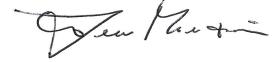 